2.5 Руководство (работа) с образцовым народным творческим коллективом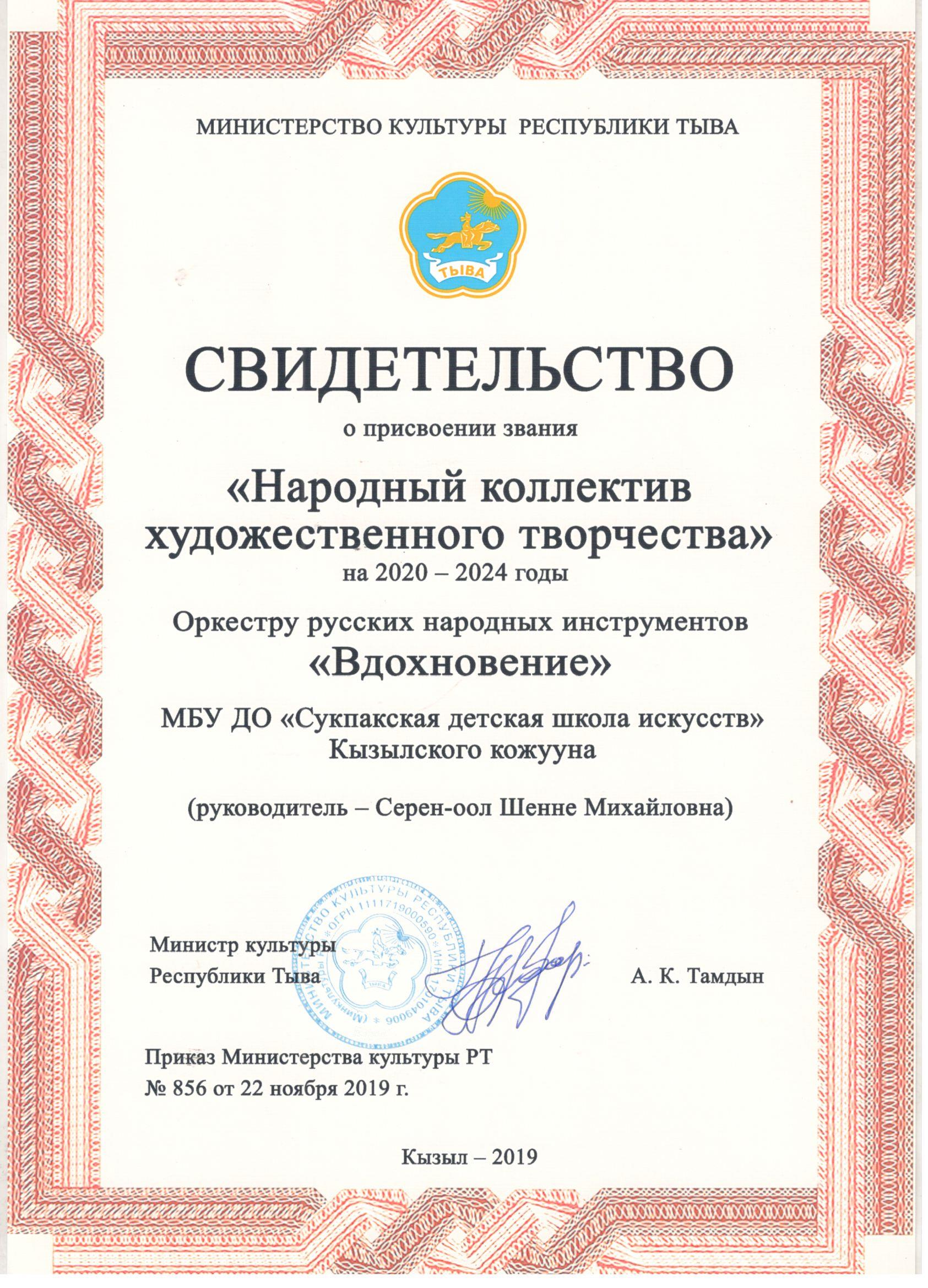 